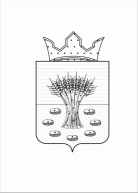 СОВЕТ ДЕПУТАТОВ МЕДЯНСКОГО СЕЛЬСКОГО ПОСЕЛЕНИЯОРДИНСКОГО МУНИЦИПАЛЬНОГО РАЙОНА ПЕРМСКОГО КРАЯРЕШЕНИЕ    12.03.2019                                                                                                                       № 08                                                                                                                                                                                               О внесении изменений в решение Совета депутатов Медянского сельского поселения от 24.12.2018 № 63«О бюджете Медянского сельского поселения на 2019 годи на плановый период 2020 и 2021 годов» На основании решения Совета депутатов Медянского сельского поселения от 21.11.2013 года № 20 «Об утверждении Положения о бюджетном процессе в Медянском сельском поселении»  Совет депутатов Медянского сельского поселения РЕШАЕТ:1. Внести в решение Совета депутатов Медянского сельского поселения от 24.12.2018 № 63 «О бюджете Медянского сельского поселения на 2019 год и на плановый период 2020 и 2021 годов» следующие изменения:В статье 1:      в пункте 1 цифры «14 031,49» заменить на цифры «15 417,70»;в пункте 2 цифры «13 971,49» заменить на цифры «15 357,70»;Изложить приложение 3 к решению в новой редакции, согласно приложению 1 к настоящему решению Совета депутатов;Изложить приложение 4 к решению в новой редакции, согласно приложению 2 к настоящему решению Совета депутатов;Изложить приложение 5 к решению в новой редакции, согласно приложению 3 к настоящему решению Совета депутатов;Изложить приложение 6 к решению в новой редакции, согласно приложению 4 к настоящему решению Совета депутатов;2.  Решение вступает в силу со дня его официального обнародования в установленном порядке и распространяется на правоотношения, возникшие с 01.01.2019 года.Приложение 1к решению Совета депутатовМедянского сельского поселенияот 12.03.2019 № 08Распределение  доходов бюджета по кодам поступлений в бюджет (группам, подгруппам, статьям, подстатьям классификации  доходов бюджета)                           на 2019-2021 годы, тыс. руб.Приложение 2к решению Совета депутатовМедянского сельского поселенияот 12.03.2019 № 08Распределение бюджетных ассигнований по разделам, подразделам, целевым статьям (муниципальным программам и непрограммным направлениям деятельности), группам и подгруппам видов расходов классификации расходов бюджета на 2019-2021 годы, тыс. руб.Приложение 3к решению Совета депутатовМедянского сельского поселенияот  12.03.2019 № 08Ведомственная структура расходов бюджета на 2019-2021 годы, тыс. руб.Приложение 4к решению Совета депутатовМедянского сельского поселенияот 12.03.2019  № 08Распределение бюджетных ассигнований по целевым статьям (муниципальным программам и непрограммным направлениям деятельности), группам  и подгруппам видов расходов классификации                                                                   расходов бюджета  на 2019-2021 годы, тыс. руб.Председатель Совета депутатов Медянского сельского поселенияГлава сельского поселения- глава администрации Медянского сельского поселения                                     С.Н.  Саришвили                                   П.И. СпиринГлавный АдминистраторКод бюджетной классификации Российской ФедерацииНаименование кода поступлений в бюджет, группы, подгруппы, статьи, подстатьи, элемента, подвида доходов, классификации операций сектора государственного управления2019 год2020 год2021 годГлавный АдминистраторКод бюджетной классификации Российской ФедерацииНаименование кода поступлений в бюджет, группы, подгруппы, статьи, подстатьи, элемента, подвида доходов, классификации операций сектора государственного управления2019 год2020 год2021 годГлавный АдминистраторКод бюджетной классификации Российской ФедерацииНаименование кода поступлений в бюджет, группы, подгруппы, статьи, подстатьи, элемента, подвида доходов, классификации операций сектора государственного управления2019 год2020 год2021 годДОХОДЫ0001 00 00 000 00 0000 000 НАЛОГОВЫЕ И НЕНАЛОГОВЫЕ ДОХОДЫ7 147,927 123,927 196,92Налоговые доходы6 460,006 526,006 599,000001 01 00 000 00 0000 000 НАЛОГИ НА ПРИБЫЛЬ, ДОХОДЫ1 600,001 600,001 600,000001 01 02 000 01 0000 110 Налог на доходы физических лиц1 600,001 600,001 600,000001 03 00 000 00 0000 000 НАЛОГИ НА ТОВАРЫ (РАБОТЫ, УСЛУГИ), РЕАЛИЗУЕМЫЕ НА ТЕРРИТОРИИ РОССИЙСКОЙ ФЕДЕРАЦИИ1 654,001 720,001 793,000001 03 02 000 01 0000 110 Акцизы по подакцизным товарам (продукции), производимым на территории Российской Федерации1 654,001 720,001 793,000001 05 00 000 00 0000 000 НАЛОГИ НА СОВОКУПНЫЙ ДОХОД2,002,002,000001 05 03 000 01 0000 110 Единый сельскохозяйственный налог2,002,002,000001 06 00 000 00 0000 000 НАЛОГИ НА ИМУЩЕСТВО3 200,003 200,003 200,000001 06 01 000 00 0000 110 Налог на имущество физических лиц400,00400,00400,000001 06 04 000 02 0000 110 Транспортный налог1 200,001 200,001 200,000001 06 06 000 00 0000 110 Земельный налог1 600,001 600,001 600,000001 08 00 000 00 0000 000 ГОСУДАРСТВЕННАЯ ПОШЛИНА4,004,004,000001 08 04 000 01 0000 110 Государственная пошлина за совершение нотариальных действий (за исключением действий, совершаемых консульскими учреждениями Российской Федерации)4,004,004,00Неналоговые доходы687,92597,92597,920001 11 00 000 00 0000 000 ДОХОДЫ ОТ ИСПОЛЬЗОВАНИЯ ИМУЩЕСТВА, НАХОДЯЩЕГОСЯ В ГОСУДАРСТВЕННОЙ И МУНИЦИПАЛЬНОЙ СОБСТВЕННОСТИ517,92517,92517,920001 11 05 000 00 0000 120 Доходы, получаемые в виде арендной либо иной платы за передачу в возмездное пользование государственного и муниципального имущества (за исключением имущества бюджетных и автономных учреждений, а также имущества государственных и муниципальных унитарных предприятий, в том числе казенных)517,65517,65517,650001 11 09 000 00 0000 120 Прочие доходы от использования имущества и прав, находящихся в государственной и муниципальной собственности (за исключением имущества бюджетных и автономных учреждений, а также имущества государственных и муниципальных унитарных предприятий, в том числе казенных)0,270,270,270001 13 00 000 00 0000 000 ДОХОДЫ ОТ ОКАЗАНИЯ ПЛАТНЫХ УСЛУГ И КОМПЕНСАЦИИ ЗАТРАТ ГОСУДАРСТВА80,0080,0080,000001 13 01 000 00 0000 130 Доходы от оказания платных услуг (работ)80,0080,0080,000001 17 00 000 00 0000 000 ПРОЧИЕ НЕНАЛОГОВЫЕ ДОХОДЫ90,000,000,000001 17 05 000 00 0000 180 Прочие неналоговые доходы90,000,000,000002 00 00 000 00 0000 000 БЕЗВОЗМЕЗДНЫЕ ПОСТУПЛЕНИЯ8 269,785 433,305 389,600002 02 00 000 00 0000 000 БЕЗВОЗМЕЗДНЫЕ ПОСТУПЛЕНИЯ ОТ ДРУГИХ БЮДЖЕТОВ БЮДЖЕТНОЙ СИСТЕМЫ РОССИЙСКОЙ ФЕДЕРАЦИИ8 269,785 433,305 389,600002 02 15 001 10 0000 150 Дотации бюджетам сельских поселений на выравнивание бюджетной обеспеченности5 474,205 165,805 116,200002 02 20 216 10 0000 150 Субсидии бюджетам сельских поселений на осуществление дорожной деятельности в отношении автомобильных дорог общего пользования, а также капитального ремонта и ремонта дворовых территорий многоквартирных домов, проездов к дворовым территориям многоквартирных домов населенных пунктов1 113,470,000,000002 02 30 024 10 0000 150 Субвенции бюджетам сельских поселений на выполнение передаваемых полномочий субъектов Российской Федерации75,1046,7046,700002 02 35 118 10 0000 150 Субвенции бюджетам сельских поселений на осуществление первичного воинского учета на территориях, где отсутствуют военные комиссариаты220,80220,80226,700002 02 40 014 10 0000 150 Межбюджетные трансферты, передаваемые бюджетам сельских поселений из бюджетов муниципальных районов на осуществление части полномочий по решению вопросов местного значения в соответствии с заключенными соглашениями1 386,200,000,00ИТОГО ДОХОДОВ15 417,7012 557,2212 586,52Код бюджетной классификацииКод бюджетной классификацииКод бюджетной классификацииКод бюджетной классификацииНаименование2019 год2020 год2021 годРазделПодразделЦелевая статьяВид расходаНаименование2019 год2020 год2021 год0100ОБЩЕГОСУДАРСТВЕННЫЕ ВОПРОСЫ4 386,122 936,252 936,250102Функционирование высшего должностного лица субъекта Российской Федерации и муниципального образования838,32781,90781,90010290.0.00.00000Непрограммные направления расходов бюджета838,32781,90781,90010290.1.00.00000Обеспечение деятельности органов местного самоуправления838,32781,90781,90010290.1.00.90410Глава муниципального образования838,32781,90781,90010290.1.00.90410100Расходы на выплаты персоналу в целях обеспечения выполнения функций государственными (муниципальными) органами, казенными учреждениями, органами управления государственными внебюджетными фондами838,32781,90781,90010290.1.00.90410120Расходы на выплаты персоналу государственных (муниципальных) органов838,32781,90781,900104Функционирование Правительства Российской Федерации, высших исполнительных органов государственной власти субъектов Российской Федерации, местных администраций2 722,532 154,352 154,35010490.0.00.00000Непрограммные направления расходов бюджета2 722,532 154,352 154,35010490.1.00.00000Обеспечение деятельности органов местного самоуправления2 722,532 154,352 154,35010490.1.00.2П040Составление протоколов об административных правонарушениях1,501,501,50010490.1.00.2П040200Закупка товаров, работ и услуг для обеспечения государственных (муниципальных) нужд1,501,501,50010490.1.00.2П040240Иные закупки товаров, работ и услуг для обеспечения государственных (муниципальных) нужд1,501,501,50010490.1.00.2У100Администрирование государственных полномочий по организации проведения мероприятий по отлову бездомных животных, их транспортировке, учету и регистрации, содержанию, лечению,кастрации (стерилицизии), эвтаназии, утилизации2,702,702,70010490.1.00.2У100100Расходы на выплаты персоналу в целях обеспечения выполнения функций государственными (муниципальными) органами, казенными учреждениями, органами управления государственными внебюджетными фондами2,702,702,70010490.1.00.2У100120Расходы на выплаты персоналу государственных (муниципальных) органов2,702,702,70010490.1.00.90420Центральный аппарат2 686,032 150,152 150,15010490.1.00.90420100Расходы на выплаты персоналу в целях обеспечения выполнения функций государственными (муниципальными) органами, казенными учреждениями, органами управления государственными внебюджетными фондами1 931,291 689,151 689,15010490.1.00.90420120Расходы на выплаты персоналу государственных (муниципальных) органов1 931,291 689,151 689,15010490.1.00.90420200Закупка товаров, работ и услуг для обеспечения государственных (муниципальных) нужд568,53380,00380,00010490.1.00.90420240Иные закупки товаров, работ и услуг для обеспечения государственных (муниципальных) нужд568,53380,00380,00010490.1.00.90420800Иные бюджетные ассигнования186,2081,0081,00010490.1.00.90420850Уплата налогов, сборов и иных платежей186,2081,0081,00010490.1.00.91000Осуществление части полномочий поселений по формированию и исполнению бюджета17,300,000,00010490.1.00.91000500Межбюджетные трансферты17,300,000,00010490.1.00.91000540Иные межбюджетные трансферты17,300,000,00010490.1.00.93000Осуществление части полномочий поселений по муниципальному финансовому контролю15,000,000,00010490.1.00.93000500Межбюджетные трансферты15,000,000,00010490.1.00.93000540Иные межбюджетные трансферты15,000,000,000113Другие общегосударственные вопросы825,280,000,00011390.0.00.00000Непрограммные направления расходов бюджета825,280,000,00011390.2.00.00000Мероприятия, осуществляемые в рамках непрограммных направлений расходов727,620,000,00011390.2.00.97000Осуществление полномочий по осуществлению бухгалтерского учета727,620,000,00011390.2.00.97000500Межбюджетные трансферты727,620,000,00011390.2.00.97000540Иные межбюджетные трансферты727,620,000,00011390.3.00.00000Управление муниципальной собственностью97,660,000,00011390.3.00.90020Содержание и обслуживание казны поселения72,660,000,00011390.3.00.90020200Закупка товаров, работ и услуг для обеспечения государственных (муниципальных) нужд72,660,000,00011390.3.00.90020240Иные закупки товаров, работ и услуг для обеспечения государственных (муниципальных) нужд72,660,000,00011390.3.00.90040Выполнение других обязательств государства25,000,000,00011390.3.00.90040800Иные бюджетные ассигнования25,000,000,00011390.3.00.90040850Уплата налогов, сборов и иных платежей25,000,000,000200НАЦИОНАЛЬНАЯ ОБОРОНА220,80220,80226,700203Мобилизационная и вневойсковая подготовка220,80220,80226,70020390.0.00.00000Непрограммные направления расходов бюджета220,80220,80226,70020390.1.00.00000Обеспечение деятельности органов местного самоуправления220,80220,80226,70020390.1.00.51180Осуществление первичного воинского учета на территориях, где отсутствуют военные комиссариаты220,80220,80226,70020390.1.00.51180100Расходы на выплаты персоналу в целях обеспечения выполнения функций государственными (муниципальными) органами, казенными учреждениями, органами управления государственными внебюджетными фондами220,80220,80226,70020390.1.00.51180120Расходы на выплаты персоналу государственных (муниципальных) органов220,80220,80226,700300НАЦИОНАЛЬНАЯ БЕЗОПАСНОСТЬ И ПРАВООХРАНИТЕЛЬНАЯ ДЕЯТЕЛЬНОСТЬ1 931,321 718,521 718,520310Обеспечение пожарной безопасности1 931,321 718,521 718,52031041.0.00.00000Муниципальная программа "Устойчивое развитие территории Медянского сельского поселения "1 931,321 718,521 718,52031041.4.00.00000Попрограмма "Обеспечение пожарной безопасности в Медянском сельском поселении"1 931,321 718,521 718,52031041.4.01.00000Основное мероприятие "Реализация мер по обеспечению пожарной безопасности на территории Медянского сельского поселения"1 931,321 718,521 718,52031041.4.01.90340Обеспечение деятельности пожарной безопасности1 931,321 718,521 718,52031041.4.01.90340100Расходы на выплаты персоналу в целях обеспечения выполнения функций государственными (муниципальными) органами, казенными учреждениями, органами управления государственными внебюджетными фондами1 699,241 526,721 526,72031041.4.01.90340110Расходы на выплаты персоналу казенных учреждений1 699,241 526,721 526,72031041.4.01.90340200Закупка товаров, работ и услуг для обеспечения государственных (муниципальных) нужд225,08184,80184,80031041.4.01.90340240Иные закупки товаров, работ и услуг для обеспечения государственных (муниципальных) нужд225,08184,80184,80031041.4.01.90340800Иные бюджетные ассигнования7,007,007,00031041.4.01.90340850Уплата налогов, сборов и иных платежей7,007,007,000400НАЦИОНАЛЬНАЯ ЭКОНОМИКА2 767,471 720,001 793,000409Дорожное хозяйство (дорожные фонды)2 767,471 720,001 793,00040941.0.00.00000Муниципальная программа "Устойчивое развитие территории Медянского сельского поселения "2 767,471 720,001 793,00040941.2.00.00000Подпрограмма "Развитие автомобильных дорог "2 767,471 720,001 793,00040941.2.01.00000Основное мероприятие "Приведение в нормативное состояние автомобильных дорог"2 767,471 720,001 793,00040941.2.01.90090Содержание автомобильных дорог и искусственных сооружений на них1 595,401 720,001 793,00040941.2.01.90090200Закупка товаров, работ и услуг для обеспечения государственных (муниципальных) нужд1 595,401 720,001 793,00040941.2.01.90090240Иные закупки товаров, работ и услуг для обеспечения государственных (муниципальных) нужд1 595,401 720,001 793,00040941.2.01.ST040Проектирование, строительство (реконструкция), капитальный ремонт и ремонт автомобильных дорог общего пользования местного значения, находящихся на территории Пермского края.1 172,080,000,00040941.2.01.ST040200Закупка товаров, работ и услуг для обеспечения государственных (муниципальных) нужд1 113,470,000,00040941.2.01.ST040240Иные закупки товаров, работ и услуг для обеспечения государственных (муниципальных) нужд1 113,470,000,00040941.2.01.ST040500Межбюджетные трансферты58,610,000,00040941.2.01.ST040540Иные межбюджетные трансферты58,610,000,000500ЖИЛИЩНО-КОММУНАЛЬНОЕ ХОЗЯЙСТВО742,94798,05798,050501Жилищное хозяйство65,000,000,00050141.0.00.00000Муниципальная программа "Устойчивое развитие территории Медянского сельского поселения "65,000,000,00050141.5.00.00000Подпрограмма "Переселение граждан из аварийного жилищного фонда на территории Медянского сельского поселения"65,000,000,00050141.5.01.00000Основное мероприятие "Мероприятия по переселению граждан из аварийного жилищного фонда"65,000,000,00050141.5.01.90160Обеспечение жильем граждан, признанных нуждающимися в жилых помещениях, по договору социального найма65,000,000,00050141.5.01.90160400Капитальные вложения в объекты государственной (муниципальной) собственности65,000,000,00050141.5.01.90160410Бюджетные инвестиции65,000,000,000502Коммунальное хозяйство524,74600,00600,00050290.0.00.00000Непрограммные направления расходов бюджета524,74600,00600,00050290.8.00.00000Выполнение функций в области жилищно- коммунального хозяйства524,74600,00600,00050290.8.00.88000Бюджетные инвестиции115,490,000,00050290.8.00.88000800Иные бюджетные ассигнования115,490,000,00050290.8.00.88000870Резервные средства115,490,000,00050290.8.00.90210Содержание водопроводов359,24350,00350,00050290.8.00.90210200Закупка товаров, работ и услуг для обеспечения государственных (муниципальных) нужд69,71350,00350,00050290.8.00.90210240Иные закупки товаров, работ и услуг для обеспечения государственных (муниципальных) нужд69,71350,00350,00050290.8.00.90210800Иные бюджетные ассигнования289,530,000,00050290.8.00.90210810Субсидии юридическим лицам (кроме некоммерческих организаций), индивидуальным предпринимателям, физическим лицам - производителям товаров, работ, услуг289,530,000,00050290.8.00.90220Мероприятия по обслуживанию сетей газоснабжения50,00250,00250,00050290.8.00.90220200Закупка товаров, работ и услуг для обеспечения государственных (муниципальных) нужд50,00250,00250,00050290.8.00.90220240Иные закупки товаров, работ и услуг для обеспечения государственных (муниципальных) нужд50,00250,00250,000503Благоустройство153,20198,05198,05050341.0.00.00000Муниципальная программа "Устойчивое развитие территории Медянского сельского поселения "153,20198,05198,05050341.3.00.00000Подпрограмма "Благоустройство территории Медянского сельского поселения"153,20198,05198,05050341.3.01.00000Основное мероприятие "Мероприятия в сфере благоустройства"153,20198,05198,05050341.3.01.90260Уличное освещение145,00198,05198,05050341.3.01.90260200Закупка товаров, работ и услуг для обеспечения государственных (муниципальных) нужд145,00198,05198,05050341.3.01.90260240Иные закупки товаров, работ и услуг для обеспечения государственных (муниципальных) нужд145,00198,05198,05050341.3.01.90280Организация и содержание мест захоронения8,200,000,00050341.3.01.90280200Закупка товаров, работ и услуг для обеспечения государственных (муниципальных) нужд8,200,000,00050341.3.01.90280240Иные закупки товаров, работ и услуг для обеспечения государственных (муниципальных) нужд8,200,000,000800КУЛЬТУРА, КИНЕМАТОГРАФИЯ4 980,644 567,264 209,240801Культура4 980,644 567,264 209,24080141.0.00.00000Муниципальная программа "Устойчивое развитие территории Медянского сельского поселения "4 821,434 567,264 209,24080141.1.00.00000Подпрограмма "Развитие культуры "4 821,434 567,264 209,24080141.1.01.00000Основное мероприятие "Предоставление муниципальных услуг в сфере культуры"4 127,464 567,264 209,24080141.1.01.90330Предоставление муниципальных услуг (работ) по культурно-досуговой деятельности4 127,464 567,264 209,24080141.1.01.90330100Расходы на выплаты персоналу в целях обеспечения выполнения функций государственными (муниципальными) органами, казенными учреждениями, органами управления государственными внебюджетными фондами2 789,282 592,742 610,95080141.1.01.90330110Расходы на выплаты персоналу казенных учреждений2 789,282 592,742 610,95080141.1.01.90330200Закупка товаров, работ и услуг для обеспечения государственных (муниципальных) нужд1 274,381 848,821 472,59080141.1.01.90330240Иные закупки товаров, работ и услуг для обеспечения государственных (муниципальных) нужд1 274,381 848,821 472,59080141.1.01.90330800Иные бюджетные ассигнования63,80125,70125,70080141.1.01.90330850Уплата налогов, сборов и иных платежей63,80125,70125,70080141.1.02.00000Основное мероприятие "Прочие вопросы в области культуры"693,970,000,00080141.1.02.91000Осуществление части полномочий поселений по формированию и исполнению бюджета8,650,000,00080141.1.02.91000500Межбюджетные трансферты8,650,000,00080141.1.02.91000540Иные межбюджетные трансферты8,650,000,00080141.1.02.96000Осуществление части полномочий поселений по организации библиотечного обслуживания населения543,000,000,00080141.1.02.96000500Межбюджетные трансферты543,000,000,00080141.1.02.96000540Иные межбюджетные трансферты543,000,000,00080141.1.02.97000Осуществление полномочий по осуществлению бухгалтерского учета72,320,000,00080141.1.02.97000500Межбюджетные трансферты72,320,000,00080141.1.02.97000540Иные межбюджетные трансферты72,320,000,00080141.1.02.L4670Обеспечение развития и укрепления материально-технической базы домов культуры в населенных пунктах с числом жителей до 50 тысяч человек70,000,000,00080141.1.02.L4670200Закупка товаров, работ и услуг для обеспечения государственных (муниципальных) нужд70,000,000,00080141.1.02.L4670240Иные закупки товаров, работ и услуг для обеспечения государственных (муниципальных) нужд70,000,000,00080190.0.00.00000Непрограммные направления расходов бюджета159,220,000,00080190.3.00.00000Управление муниципальной собственностью159,220,000,00080190.3.00.90590Содержание по организации библиотечного обслуживания населения159,220,000,00080190.3.00.90590200Закупка товаров, работ и услуг для обеспечения государственных (муниципальных) нужд159,220,000,00080190.3.00.90590240Иные закупки товаров, работ и услуг для обеспечения государственных (муниципальных) нужд159,220,000,000900ЗДРАВООХРАНЕНИЕ42,5042,5042,500907Санитарно-эпидемиологическое благополучие42,5042,5042,50090790.0.00.00000Непрограммные направления расходов бюджета42,5042,5042,50090790.2.00.00000Мероприятия, осуществляемые в рамках непрограммных направлений расходов42,5042,5042,50090790.2.00.2У090Мероприятия по отлову безнадзорных животных, их транспортировке, учету и регистрации, содержанию, лечению, кастрации(стерилизации), эвтаназии, утилизации42,5042,5042,50090790.2.00.2У090200Закупка товаров, работ и услуг для обеспечения государственных (муниципальных) нужд42,5042,5042,50090790.2.00.2У090240Иные закупки товаров, работ и услуг для обеспечения государственных (муниципальных) нужд42,5042,5042,501000СОЦИАЛЬНАЯ ПОЛИТИКА285,90246,60246,601001Пенсионное обеспечение257,50246,60246,60100190.0.00.00000Непрограммные направления расходов бюджета257,50246,60246,60100190.2.00.00000Мероприятия, осуществляемые в рамках непрограммных направлений расходов257,50246,60246,60100190.2.00.90360Пенсия за выслугу лет лицам, замещавшим муниципальные должности муниципального образования, муниципальным служащим поселений257,50246,60246,60100190.2.00.90360300Социальное обеспечение и иные выплаты населению257,50246,60246,60100190.2.00.90360310Публичные нормативные социальные выплаты гражданам257,50246,60246,601003Социальное обеспечение населения28,400,000,00100390.0.00.00000Непрограммные направления расходов бюджета28,400,000,00100390.2.00.00000Мероприятия, осуществляемые в рамках непрограммных направлений расходов28,400,000,00100390.2.00.2С180Предоставление мер социальной поддержки отдельным категориям граждан, работающим в муниципальных организациях Пермского края и проживающим в сельской местности и поселках городского типа (рабочих поселках), по оплате жилого помещения и коммунальных услуг28,400,000,00100390.2.00.2С180100Расходы на выплаты персоналу в целях обеспечения выполнения функций государственными (муниципальными) органами, казенными учреждениями, органами управления государственными внебюджетными фондами28,400,000,00100390.2.00.2С180110Расходы на выплаты персоналу казенных учреждений28,400,000,00Всего15 357,7012 249,9811 970,86ВедомствоКФСРЦелевая статьяВид расходаНаименование расходов2019 год2020 год2021 годВедомствоКФСРЦелевая статьяВид расходаНаименование расходов2019 год2020 год2021 год940МЕДЯНСКОЕ СЕЛЬСКОЕ ПОСЕЛЕНИЕ15 357,7012 249,9811 970,8601.0290.0.00.00000Непрограммные направления расходов бюджета838,32781,90781,9001.0290.1.00.00000Обеспечение деятельности органов местного самоуправления838,32781,90781,9001.0290.1.00.90410Глава муниципального образования838,32781,90781,9001.0290.1.00.90410100Расходы на выплаты персоналу в целях обеспечения выполнения функций государственными (муниципальными) органами, казенными учреждениями, органами управления государственными внебюджетными фондами838,32781,90781,9001.0290.1.00.90410120Расходы на выплаты персоналу государственных (муниципальных) органов838,32781,90781,9001.0490.0.00.00000Непрограммные направления расходов бюджета2 722,532 154,352 154,3501.0490.1.00.00000Обеспечение деятельности органов местного самоуправления2 722,532 154,352 154,3501.0490.1.00.2П040Составление протоколов об административных правонарушениях1,501,501,5001.0490.1.00.2П040200Закупка товаров, работ и услуг для обеспечения государственных (муниципальных) нужд1,501,501,5001.0490.1.00.2П040240Иные закупки товаров, работ и услуг для обеспечения государственных (муниципальных) нужд1,501,501,5001.0490.1.00.2У100Администрирование государственных полномочий по организации проведения мероприятий по отлову бездомных животных, их транспортировке, учету и регистрации, содержанию, лечению,кастрации (стерилицизии), эвтаназии, утилизации2,702,702,7001.0490.1.00.2У100100Расходы на выплаты персоналу в целях обеспечения выполнения функций государственными (муниципальными) органами, казенными учреждениями, органами управления государственными внебюджетными фондами2,702,702,7001.0490.1.00.2У100120Расходы на выплаты персоналу государственных (муниципальных) органов2,702,702,7001.0490.1.00.90420Центральный аппарат2 686,032 150,152 150,1501.0490.1.00.90420100Расходы на выплаты персоналу в целях обеспечения выполнения функций государственными (муниципальными) органами, казенными учреждениями, органами управления государственными внебюджетными фондами1 931,291 689,151 689,1501.0490.1.00.90420120Расходы на выплаты персоналу государственных (муниципальных) органов1 931,291 689,151 689,1501.0490.1.00.90420200Закупка товаров, работ и услуг для обеспечения государственных (муниципальных) нужд568,53380,00380,0001.0490.1.00.90420240Иные закупки товаров, работ и услуг для обеспечения государственных (муниципальных) нужд568,53380,00380,0001.0490.1.00.90420800Иные бюджетные ассигнования186,2081,0081,0001.0490.1.00.90420850Уплата налогов, сборов и иных платежей186,2081,0081,0001.0490.1.00.91000Осуществление части полномочий поселений по формированию и исполнению бюджета17,300,000,0001.0490.1.00.91000500Межбюджетные трансферты17,300,000,0001.0490.1.00.91000540Иные межбюджетные трансферты17,300,000,0001.0490.1.00.93000Осуществление части полномочий поселений по муниципальному финансовому контролю15,000,000,0001.0490.1.00.93000500Межбюджетные трансферты15,000,000,0001.0490.1.00.93000540Иные межбюджетные трансферты15,000,000,0001.1390.0.00.00000Непрограммные направления расходов бюджета825,280,000,0001.1390.2.00.00000Мероприятия, осуществляемые в рамках непрограммных направлений расходов727,620,000,0001.1390.2.00.97000Осуществление полномочий по осуществлению бухгалтерского учета727,620,000,0001.1390.2.00.97000500Межбюджетные трансферты727,620,000,0001.1390.2.00.97000540Иные межбюджетные трансферты727,620,000,0001.1390.3.00.00000Управление муниципальной собственностью97,660,000,0001.1390.3.00.90020Содержание и обслуживание казны поселения72,660,000,0001.1390.3.00.90020200Закупка товаров, работ и услуг для обеспечения государственных (муниципальных) нужд72,660,000,0001.1390.3.00.90020240Иные закупки товаров, работ и услуг для обеспечения государственных (муниципальных) нужд72,660,000,0001.1390.3.00.90040Выполнение других обязательств государства25,000,000,0001.1390.3.00.90040800Иные бюджетные ассигнования25,000,000,0001.1390.3.00.90040850Уплата налогов, сборов и иных платежей25,000,000,0002.0390.0.00.00000Непрограммные направления расходов бюджета220,80220,80226,7002.0390.1.00.00000Обеспечение деятельности органов местного самоуправления220,80220,80226,7002.0390.1.00.51180Осуществление первичного воинского учета на территориях, где отсутствуют военные комиссариаты220,80220,80226,7002.0390.1.00.51180100Расходы на выплаты персоналу в целях обеспечения выполнения функций государственными (муниципальными) органами, казенными учреждениями, органами управления государственными внебюджетными фондами220,80220,80226,7002.0390.1.00.51180120Расходы на выплаты персоналу государственных (муниципальных) органов220,80220,80226,7003.1041.0.00.00000Муниципальная программа "Устойчивое развитие территории Медянского сельского поселения "1 931,321 718,521 718,5203.1041.4.00.00000Попрограмма "Обеспечение пожарной безопасности в Медянском сельском поселении"1 931,321 718,521 718,5203.1041.4.01.00000Основное мероприятие "Реализация мер по обеспечению пожарной безопасности на территории Медянского сельского поселения"1 931,321 718,521 718,5203.1041.4.01.90340Обеспечение деятельности пожарной безопасности1 931,321 718,521 718,5203.1041.4.01.90340100Расходы на выплаты персоналу в целях обеспечения выполнения функций государственными (муниципальными) органами, казенными учреждениями, органами управления государственными внебюджетными фондами1 699,241 526,721 526,7203.1041.4.01.90340110Расходы на выплаты персоналу казенных учреждений1 699,241 526,721 526,7203.1041.4.01.90340200Закупка товаров, работ и услуг для обеспечения государственных (муниципальных) нужд225,08184,80184,8003.1041.4.01.90340240Иные закупки товаров, работ и услуг для обеспечения государственных (муниципальных) нужд225,08184,80184,8003.1041.4.01.90340800Иные бюджетные ассигнования7,007,007,0003.1041.4.01.90340850Уплата налогов, сборов и иных платежей7,007,007,0004.0941.0.00.00000Муниципальная программа "Устойчивое развитие территории Медянского сельского поселения "2 767,471 720,001 793,0004.0941.2.00.00000Подпрограмма "Развитие автомобильных дорог "2 767,471 720,001 793,0004.0941.2.01.00000Основное мероприятие "Приведение в нормативное состояние автомобильных дорог"2 767,471 720,001 793,0004.0941.2.01.90090Содержание автомобильных дорог и искусственных сооружений на них1 595,401 720,001 793,0004.0941.2.01.90090200Закупка товаров, работ и услуг для обеспечения государственных (муниципальных) нужд1 595,401 720,001 793,0004.0941.2.01.90090240Иные закупки товаров, работ и услуг для обеспечения государственных (муниципальных) нужд1 595,401 720,001 793,0004.0941.2.01.ST040Проектирование, строительство (реконструкция), капитальный ремонт и ремонт автомобильных дорог общего пользования местного значения, находящихся на территории Пермского края1 172,080,000,0004.0941.2.01.ST040200Закупка товаров, работ и услуг для обеспечения государственных (муниципальных) нужд1 113,470,000,0004.0941.2.01.ST040240Иные закупки товаров, работ и услуг для обеспечения государственных (муниципальных) нужд1 113,470,000,0004.0941.2.01.ST040500Межбюджетные трансферты58,610,000,0004.0941.2.01.ST040540Иные межбюджетные трансферты58,610,000,0005.0141.0.00.00000Муниципальная программа "Устойчивое развитие территории Медянского сельского поселения "65,000,000,0005.0141.5.00.00000Подпрограмма "Переселение граждан из аварийного жилищного фонда на территории Медянского сельского поселения"65,000,000,0005.0141.5.01.00000Основное мероприятие "Мероприятия по переселению граждан из аварийного жилищного фонда"65,000,000,0005.0141.5.01.90160Обеспечение жильем граждан, признанных нуждающимися в жилых помещениях, по договору социального найма65,000,000,0005.0141.5.01.90160400Капитальные вложения в объекты государственной (муниципальной) собственности65,000,000,0005.0141.5.01.90160410Бюджетные инвестиции65,000,000,0005.0290.0.00.00000Непрограммные направления расходов бюджета524,74600,00600,0005.0290.8.00.00000Выполнение функций в области жилищно- коммунального хозяйства524,74600,00600,0005.0290.8.00.88000Бюджетные инвестиции115,490,000,0005.0290.8.00.88000800Иные бюджетные ассигнования115,490,000,0005.0290.8.00.88000870Резервные средства115,490,000,0005.0290.8.00.90210Содержание водопроводов359,24350,00350,0005.0290.8.00.90210200Закупка товаров, работ и услуг для обеспечения государственных (муниципальных) нужд69,71350,00350,0005.0290.8.00.90210240Иные закупки товаров, работ и услуг для обеспечения государственных (муниципальных) нужд69,71350,00350,0005.0290.8.00.90210800Иные бюджетные ассигнования289,530,000,0005.0290.8.00.90210810Субсидии юридическим лицам (кроме некоммерческих организаций), индивидуальным предпринимателям, физическим лицам - производителям товаров, работ, услуг289,530,000,0005.0290.8.00.90220Мероприятия по обслуживанию сетей газоснабжения50,00250,00250,0005.0290.8.00.90220200Закупка товаров, работ и услуг для обеспечения государственных (муниципальных) нужд50,00250,00250,0005.0290.8.00.90220240Иные закупки товаров, работ и услуг для обеспечения государственных (муниципальных) нужд50,00250,00250,0005.0341.0.00.00000Муниципальная программа "Устойчивое развитие территории Медянского сельского поселения "153,20198,05198,0505.0341.3.00.00000Подпрограмма "Благоустройство территории Медянского сельского поселения"153,20198,05198,0505.0341.3.01.00000Основное мероприятие "Мероприятия в сфере благоустройства"153,20198,05198,0505.0341.3.01.90260Уличное освещение145,00198,05198,0505.0341.3.01.90260200Закупка товаров, работ и услуг для обеспечения государственных (муниципальных) нужд145,00198,05198,0505.0341.3.01.90260240Иные закупки товаров, работ и услуг для обеспечения государственных (муниципальных) нужд145,00198,05198,0505.0341.3.01.90280Организация и содержание мест захоронения8,200,000,0005.0341.3.01.90280200Закупка товаров, работ и услуг для обеспечения государственных (муниципальных) нужд8,200,000,0005.0341.3.01.90280240Иные закупки товаров, работ и услуг для обеспечения государственных (муниципальных) нужд8,200,000,0008.0141.0.00.00000Муниципальная программа "Устойчивое развитие территории Медянского сельского поселения "4 821,434 567,264 209,2408.0141.1.00.00000Подпрограмма "Развитие культуры "4 821,434 567,264 209,2408.0141.1.01.00000Основное мероприятие "Предоставление муниципальных услуг в сфере культуры"4 127,464 567,264 209,2408.0141.1.01.90330Предоставление муниципальных услуг (работ) по культурно-досуговой деятельности4 127,464 567,264 209,2408.0141.1.01.90330100Расходы на выплаты персоналу в целях обеспечения выполнения функций государственными (муниципальными) органами, казенными учреждениями, органами управления государственными внебюджетными фондами2 789,282 592,742 610,9508.0141.1.01.90330110Расходы на выплаты персоналу казенных учреждений2 789,282 592,742 610,9508.0141.1.01.90330200Закупка товаров, работ и услуг для обеспечения государственных (муниципальных) нужд1 274,381 848,821 472,5908.0141.1.01.90330240Иные закупки товаров, работ и услуг для обеспечения государственных (муниципальных) нужд1 274,381 848,821 472,5908.0141.1.01.90330800Иные бюджетные ассигнования63,80125,70125,7008.0141.1.01.90330850Уплата налогов, сборов и иных платежей63,80125,70125,7008.0141.1.02.00000Основное мероприятие "Прочие вопросы в области культуры"693,970,000,0008.0141.1.02.91000Осуществление части полномочий поселений по формированию и исполнению бюджета8,650,000,0008.0141.1.02.91000500Межбюджетные трансферты8,650,000,0008.0141.1.02.91000540Иные межбюджетные трансферты8,650,000,0008.0141.1.02.96000Осуществление части полномочий поселений по организации библиотечного обслуживания населения543,000,000,0008.0141.1.02.96000500Межбюджетные трансферты543,000,000,0008.0141.1.02.96000540Иные межбюджетные трансферты543,000,000,0008.0141.1.02.97000Осуществление полномочий по осуществлению бухгалтерского учета72,320,000,0008.0141.1.02.97000500Межбюджетные трансферты72,320,000,0008.0141.1.02.97000540Иные межбюджетные трансферты72,320,000,0008.0141.1.02.L4670Обеспечение развития и укрепления материально-технической базы домов культуры в населенных пунктах с числом жителей до 50 тысяч человек70,000,000,0008.0141.1.02.L4670200Закупка товаров, работ и услуг для обеспечения государственных (муниципальных) нужд70,000,000,0008.0141.1.02.L4670240Иные закупки товаров, работ и услуг для обеспечения государственных (муниципальных) нужд70,000,000,0008.0190.0.00.00000Непрограммные направления расходов бюджета159,220,000,0008.0190.3.00.00000Управление муниципальной собственностью159,220,000,0008.0190.3.00.90590Содержание по организации библиотечного обслуживания населения159,220,000,0008.0190.3.00.90590200Закупка товаров, работ и услуг для обеспечения государственных (муниципальных) нужд159,220,000,0008.0190.3.00.90590240Иные закупки товаров, работ и услуг для обеспечения государственных (муниципальных) нужд159,220,000,0009.0790.0.00.00000Непрограммные направления расходов бюджета42,5042,5042,5009.0790.2.00.00000Мероприятия, осуществляемые в рамках непрограммных направлений расходов42,5042,5042,5009.0790.2.00.2У090Мероприятия по отлову безнадзорных животных, их транспортировке, учету и регистрации, содержанию, лечению, кастрации(стерилизации), эвтаназии, утилизации42,5042,5042,5009.0790.2.00.2У090200Закупка товаров, работ и услуг для обеспечения государственных (муниципальных) нужд42,5042,5042,5009.0790.2.00.2У090240Иные закупки товаров, работ и услуг для обеспечения государственных (муниципальных) нужд42,5042,5042,5010.0190.0.00.00000Непрограммные направления расходов бюджета257,50246,60246,6010.0190.2.00.00000Мероприятия, осуществляемые в рамках непрограммных направлений расходов257,50246,60246,6010.0190.2.00.90360Пенсия за выслугу лет лицам, замещавшим муниципальные должности муниципального образования, муниципальным служащим поселений257,50246,60246,6010.0190.2.00.90360300Социальное обеспечение и иные выплаты населению257,50246,60246,6010.0190.2.00.90360310Публичные нормативные социальные выплаты гражданам257,50246,60246,6010.0390.0.00.00000Непрограммные направления расходов бюджета28,400,000,0010.0390.2.00.00000Мероприятия, осуществляемые в рамках непрограммных направлений расходов28,400,000,0010.0390.2.00.2С180Предоставление мер социальной поддержки отдельным категориям граждан, работающим в муниципальных организациях Пермского края и проживающим в сельской местности и поселках городского типа (рабочих поселках), по оплате жилого помещения и коммунальных услуг28,400,000,0010.0390.2.00.2С180100Расходы на выплаты персоналу в целях обеспечения выполнения функций государственными (муниципальными) органами, казенными учреждениями, органами управления государственными внебюджетными фондами28,400,000,0010.0390.2.00.2С180110Расходы на выплаты персоналу казенных учреждений28,400,000,00Всего15 357,7012 249,9811 970,86Наименование расходовЦелевая статьяВид расходов2019 год2020 год2021 годНаименование расходовЦелевая статьяВид расходов2019 год2020 год2021 годМуниципальная программа "Устойчивое развитие территории Медянского сельского поселения "41.0.00.000009 738,428 203,837 918,81Подпрограмма "Развитие культуры "41.1.00.000004 821,434 567,264 209,24Основное мероприятие "Предоставление муниципальных услуг в сфере культуры"41.1.01.000004 127,464 567,264 209,24Предоставление муниципальных услуг (работ) по культурно-досуговой деятельности41.1.01.903304 127,464 567,264 209,24Расходы на выплаты персоналу в целях обеспечения выполнения функций государственными (муниципальными) органами, казенными учреждениями, органами управления государственными внебюджетными фондами41.1.01.903301002 789,282 592,742 610,95Расходы на выплаты персоналу казенных учреждений41.1.01.903301102 789,282 592,742 610,95Закупка товаров, работ и услуг для обеспечения государственных (муниципальных) нужд41.1.01.903302001 274,381 848,821 472,59Иные закупки товаров, работ и услуг для обеспечения государственных (муниципальных) нужд41.1.01.903302401 274,381 848,821 472,59Иные бюджетные ассигнования41.1.01.9033080063,80125,70125,70Уплата налогов, сборов и иных платежей41.1.01.9033085063,80125,70125,70Основное мероприятие "Прочие вопросы в области культуры"41.1.02.00000693,970,000,00Осуществление части полномочий поселений по формированию и исполнению бюджета41.1.02.910008,650,000,00Межбюджетные трансферты41.1.02.910005008,650,000,00Иные межбюджетные трансферты41.1.02.910005408,650,000,00Осуществление части полномочий поселений по организации библиотечного обслуживания населения41.1.02.96000543,000,000,00Межбюджетные трансферты41.1.02.96000500543,000,000,00Иные межбюджетные трансферты41.1.02.96000540543,000,000,00Осуществление полномочий по осуществлению бухгалтерского учета41.1.02.9700072,320,000,00Межбюджетные трансферты41.1.02.9700050072,320,000,00Иные межбюджетные трансферты41.1.02.9700054072,320,000,00Обеспечение развития и укрепления материально-технической базы домов культуры в населенных пунктах с числом жителей до 50 тысяч человек41.1.02.L467070,000,000,00Закупка товаров, работ и услуг для обеспечения государственных (муниципальных) нужд41.1.02.L467020070,000,000,00Иные закупки товаров, работ и услуг для обеспечения государственных (муниципальных) нужд41.1.02.L467024070,000,000,00Подпрограмма "Развитие автомобильных дорог "41.2.00.000002 767,471 720,001 793,00Основное мероприятие "Приведение в нормативное состояние автомобильных дорог"41.2.01.000002 767,471 720,001 793,00Содержание автомобильных дорог и искусственных сооружений на них41.2.01.900901 595,401 720,001 793,00Закупка товаров, работ и услуг для обеспечения государственных (муниципальных) нужд41.2.01.900902001 595,401 720,001 793,00Иные закупки товаров, работ и услуг для обеспечения государственных (муниципальных) нужд41.2.01.900902401 595,401 720,001 793,00Проектирование, строительство (реконструкция), капитальный ремонт и ремонт автомобильных дорог общего пользования местного значения, находящихся на территории Пермского края41.2.01.ST0401 172,080,000,00Закупка товаров, работ и услуг для обеспечения государственных (муниципальных) нужд41.2.01.ST0402001 113,470,000,00Иные закупки товаров, работ и услуг для обеспечения государственных (муниципальных) нужд41.2.01.ST0402401 113,470,000,00Межбюджетные трансферты41.2.01.ST04050058,610,000,00Иные межбюджетные трансферты41.2.01.ST04054058,610,000,00Подпрограмма "Благоустройство территории Медянского сельского поселения"41.3.00.00000153,20198,05198,05Основное мероприятие "Мероприятия в сфере благоустройства"41.3.01.00000153,20198,05198,05Уличное освещение41.3.01.90260145,00198,05198,05Закупка товаров, работ и услуг для обеспечения государственных (муниципальных) нужд41.3.01.90260200145,00198,05198,05Иные закупки товаров, работ и услуг для обеспечения государственных (муниципальных) нужд41.3.01.90260240145,00198,05198,05Организация и содержание мест захоронения41.3.01.902808,200,000,00Закупка товаров, работ и услуг для обеспечения государственных (муниципальных) нужд41.3.01.902802008,200,000,00Иные закупки товаров, работ и услуг для обеспечения государственных (муниципальных) нужд41.3.01.902802408,200,000,00Попрограмма "Обеспечение пожарной безопасности в Медянском сельском поселении"41.4.00.000001 931,321 718,521 718,52Основное мероприятие "Реализация мер по обеспечению пожарной безопасности на территории Медянского сельского поселения"41.4.01.000001 931,321 718,521 718,52Обеспечение деятельности пожарной безопасности41.4.01.903401 931,321 718,521 718,52Расходы на выплаты персоналу в целях обеспечения выполнения функций государственными (муниципальными) органами, казенными учреждениями, органами управления государственными внебюджетными фондами41.4.01.903401001 699,241 526,721 526,72Расходы на выплаты персоналу казенных учреждений41.4.01.903401101 699,241 526,721 526,72Закупка товаров, работ и услуг для обеспечения государственных (муниципальных) нужд41.4.01.90340200225,08184,80184,80Иные закупки товаров, работ и услуг для обеспечения государственных (муниципальных) нужд41.4.01.90340240225,08184,80184,80Иные бюджетные ассигнования41.4.01.903408007,007,007,00Уплата налогов, сборов и иных платежей41.4.01.903408507,007,007,00Подпрограмма "Переселение граждан из аварийного жилищного фонда на территории Медянского сельского поселения"41.5.00.0000065,000,000,00Основное мероприятие "Мероприятия по переселению граждан из аварийного жилищного фонда"41.5.01.0000065,000,000,00Обеспечение жильем граждан, признанных нуждающимися в жилых помещениях, по договору социального найма41.5.01.9016065,000,000,00Капитальные вложения в объекты государственной (муниципальной) собственности41.5.01.9016040065,000,000,00Бюджетные инвестиции41.5.01.9016041065,000,000,00Непрограммные направления расходов бюджета90.0.00.000005 619,274 046,154 052,05Обеспечение деятельности органов местного самоуправления90.1.00.000003 781,643 157,053 162,95Составление протоколов об административных правонарушениях90.1.00.2П0401,501,501,50Закупка товаров, работ и услуг для обеспечения государственных (муниципальных) нужд90.1.00.2П0402001,501,501,50Иные закупки товаров, работ и услуг для обеспечения государственных (муниципальных) нужд90.1.00.2П0402401,501,501,50Администрирование государственных полномочий по организации проведения мероприятий по отлову бездомных животных, их транспортировке, учету и регистрации, содержанию, лечению,кастрации (стерилицизии), эвтаназии, утилизации90.1.00.2У1002,702,702,70Расходы на выплаты персоналу в целях обеспечения выполнения функций государственными (муниципальными) органами, казенными учреждениями, органами управления государственными внебюджетными фондами90.1.00.2У1001002,702,702,70Расходы на выплаты персоналу государственных (муниципальных) органов90.1.00.2У1001202,702,702,70Осуществление первичного воинского учета на территориях, где отсутствуют военные комиссариаты90.1.00.51180220,80220,80226,70Расходы на выплаты персоналу в целях обеспечения выполнения функций государственными (муниципальными) органами, казенными учреждениями, органами управления государственными внебюджетными фондами90.1.00.51180100220,80220,80226,70Расходы на выплаты персоналу государственных (муниципальных) органов90.1.00.51180120220,80220,80226,70Глава муниципального образования90.1.00.90410838,32781,90781,90Расходы на выплаты персоналу в целях обеспечения выполнения функций государственными (муниципальными) органами, казенными учреждениями, органами управления государственными внебюджетными фондами90.1.00.90410100838,32781,90781,90Расходы на выплаты персоналу государственных (муниципальных) органов90.1.00.90410120838,32781,90781,90Центральный аппарат90.1.00.904202 686,032 150,152 150,15Расходы на выплаты персоналу в целях обеспечения выполнения функций государственными (муниципальными) органами, казенными учреждениями, органами управления государственными внебюджетными фондами90.1.00.904201001 931,291 689,151 689,15Расходы на выплаты персоналу государственных (муниципальных) органов90.1.00.904201201 931,291 689,151 689,15Закупка товаров, работ и услуг для обеспечения государственных (муниципальных) нужд90.1.00.90420200568,53380,00380,00Иные закупки товаров, работ и услуг для обеспечения государственных (муниципальных) нужд90.1.00.90420240568,53380,00380,00Иные бюджетные ассигнования90.1.00.90420800186,2081,0081,00Уплата налогов, сборов и иных платежей90.1.00.90420850186,2081,0081,00Осуществление части полномочий поселений по формированию и исполнению бюджета90.1.00.9100017,300,000,00Межбюджетные трансферты90.1.00.9100050017,300,000,00Иные межбюджетные трансферты90.1.00.9100054017,300,000,00Осуществление части полномочий поселений по муниципальному финансовому контролю90.1.00.9300015,000,000,00Межбюджетные трансферты90.1.00.9300050015,000,000,00Иные межбюджетные трансферты90.1.00.9300054015,000,000,00Мероприятия, осуществляемые в рамках непрограммных направлений расходов90.2.00.000001 056,02289,10289,10Предоставление мер социальной поддержки отдельным категориям граждан, работающим в муниципальных организациях Пермского края и проживающим в сельской местности и поселках городского типа (рабочих поселках), по оплате жилого помещения и коммунальных услуг90.2.00.2С18028,400,000,00Расходы на выплаты персоналу в целях обеспечения выполнения функций государственными (муниципальными) органами, казенными учреждениями, органами управления государственными внебюджетными фондами90.2.00.2С18010016,550,000,00Расходы на выплаты персоналу казенных учреждений90.2.00.2С18011016,550,000,00Социальное обеспечение и иные выплаты населению90.2.00.2С18030011,850,000,00Социальные выплаты гражданам, кроме публичных нормативных социальных выплат90.2.00.2С18032011,850,000,00Мероприятия по отлову безнадзорных животных, их транспортировке, учету и регистрации, содержанию, лечению, кастрации(стерилизации), эвтаназии, утилизации90.2.00.2У09042,5042,5042,50Закупка товаров, работ и услуг для обеспечения государственных (муниципальных) нужд90.2.00.2У09020042,5042,5042,50Иные закупки товаров, работ и услуг для обеспечения государственных (муниципальных) нужд90.2.00.2У09024042,5042,5042,50Пенсия за выслугу лет лицам, замещавшим муниципальные должности муниципального образования, муниципальным служащим поселений90.2.00.90360257,50246,60246,60Социальное обеспечение и иные выплаты населению90.2.00.90360300257,50246,60246,60Публичные нормативные социальные выплаты гражданам90.2.00.90360310257,50246,60246,60Осуществление полномочий по осуществлению бухгалтерского учета90.2.00.97000727,620,000,00Межбюджетные трансферты90.2.00.97000500727,620,000,00Иные межбюджетные трансферты90.2.00.97000540727,620,000,00Управление муниципальной собственностью90.3.00.00000256,880,000,00Содержание и обслуживание казны поселения90.3.00.9002050,600,000,00Закупка товаров, работ и услуг для обеспечения государственных (муниципальных) нужд90.3.00.9002020050,600,000,00Иные закупки товаров, работ и услуг для обеспечения государственных (муниципальных) нужд90.3.00.9002024050,600,000,00Оценка имущества, признание прав и регулирование отношений муниципальной собственности90.3.00.9003022,060,000,00Закупка товаров, работ и услуг для обеспечения государственных (муниципальных) нужд90.3.00.9003020022,060,000,00Иные закупки товаров, работ и услуг для обеспечения государственных (муниципальных) нужд90.3.00.9003024022,060,000,00Выполнение других обязательств государства90.3.00.9004025,000,000,00Иные бюджетные ассигнования90.3.00.9004080025,000,000,00Уплата налогов, сборов и иных платежей90.3.00.9004085025,000,000,00Содержание по организации библиотечного обслуживания населения90.3.00.90590159,220,000,00Закупка товаров, работ и услуг для обеспечения государственных (муниципальных) нужд90.3.00.90590200159,220,000,00Иные закупки товаров, работ и услуг для обеспечения государственных (муниципальных) нужд90.3.00.90590240159,220,000,00Выполнение функций в области жилищно- коммунального хозяйства90.8.00.00000524,74600,00600,00Бюджетные инвестиции90.8.00.88000115,490,000,00Иные бюджетные ассигнования90.8.00.88000800115,490,000,00Резервные средства90.8.00.88000870115,490,000,00Содержание водопроводов90.8.00.90210359,24350,00350,00Закупка товаров, работ и услуг для обеспечения государственных (муниципальных) нужд90.8.00.9021020037,54350,00350,00Иные закупки товаров, работ и услуг для обеспечения государственных (муниципальных) нужд90.8.00.9021024037,54350,00350,00Иные бюджетные ассигнования90.8.00.90210800321,700,000,00Субсидии юридическим лицам (кроме некоммерческих организаций), индивидуальным предпринимателям, физическим лицам - производителям товаров, работ, услуг90.8.00.90210810321,700,000,00Мероприятия по обслуживанию сетей газоснабжения90.8.00.9022050,00250,00250,00Закупка товаров, работ и услуг для обеспечения государственных (муниципальных) нужд90.8.00.9022020050,00250,00250,00Иные закупки товаров, работ и услуг для обеспечения государственных (муниципальных) нужд90.8.00.9022024050,00250,00250,00Всего15 357,7012 249,9811 970,86